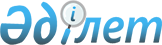 Об установлении ставок ввозных таможенных пошлин Единого таможенного тарифа Таможенного союза в отношении отдельных видов аппаратуры приемной для телевизионной связиРешение Коллегии Евразийской экономической комиссии от 5 марта 2013 года № 32

      Коллегия Евразийской экономической комиссии решила:



      Одобрить проект решения Совета Евразийской экономической комиссии «Об установлении ставок ввозных таможенных пошлин Единого таможенного тарифа Таможенного союза в отношении отдельных видов аппаратуры приемной для телевизионной связи» (прилагается) и внести его для рассмотрения на очередном заседании Совета Евразийской экономической комиссии.      Председатель                               В.Б. Христенко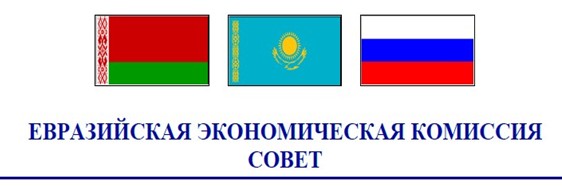 

Проект       

Р Е Ш Е Н И Е«__» ___________2013 г.             №                 г. Москва 

Об установлении ставок ввозных таможенных пошлин Единого

таможенного тарифа Таможенного союза в отношении отдельных

видов аппаратуры приемной для телевизионной связи

      Совет Евразийской экономической комиссии решил:



      1. Установить ставки ввозных таможенных пошлин Единого таможенного тарифа Таможенного союза (приложение к Решению Совета Евразийской экономической комиссии от 16 июля 2012 г. № 54) в отношении отдельных видов аппаратуры приемной для телевизионной связи

(коды 8528 72 200 1и 8528 72 400 0 ТН ВЭД ТС) в размере 16 процентов от таможенной стоимости.



      2. Настоящее Решение вступает в силу по истечении 30 календарных дней с даты его официального опубликования. Члены Совета Евразийской экономической комиссии:
					© 2012. РГП на ПХВ «Институт законодательства и правовой информации Республики Казахстан» Министерства юстиции Республики Казахстан
				От Республики

БеларусьОт Республики

КазахстанОт Российской ФедерацииС. РумасК. КелимбетовИ. Шувалов